	На виконання завдання 1.1 підпрограми 9 комплексної програми Сумської міської об’єднаної територіальної громади «Освіта на 2019 – 2021 роки», затвердженої рішенням Сумської міської ради від 19 грудня 2018 року                              № 4326 - МР (зі змінами), та з метою створення сприятливих умов для розвитку, підтримки, стимулювання обдарованих дітей, учнівської молоді, керуючись пунктом 20 частини 4 статті 42 Закону України «Про місцеве самоврядування в Україні»:1. Призначити з 01.01.2020 до 30.06.2020 двадцять іменних стипендій міського голови м. Суми обдарованим учням - переможцям міжнародних, всеукраїнських олімпіад, турнірів, конкурсів у розмірі 425 (чотириста двадцять п’ять) гривень кожна, згідно з додатком 1 до розпорядження.	2. Департаменту фінансів, економіки та інвестицій Сумської міської ради (Липова С.А.) забезпечити фінансування стипендій учням - переможцям міжнародних, всеукраїнських олімпіад, турнірів, конкурсів у сумі 51 000 (п’ятдесят одна тисяча) гривень по КПКВК 0611162 «Інші програми та заходи у сфері освіти» та КЕКВ 2730 «Інші виплати населенню».	3. Управлінню освіти і науки Сумської міської ради (Данильченко А. М.) здійснити з 01.01.2020 до 30.06.2020 виплату двадцяти іменних стипендій, згідно з додатком 2 до розпорядження.		4. Контроль за виконанням даного розпорядження покласти на заступника міського голови з питань діяльності виконавчих органів ради Мотречко В.В.Міський голова                                                                                      О.М. ЛисенкоДанильченко А. М. 32-78-05Розіслати: Мотречко В.В., Данильченко А. М., Липовій С. А2С П И С О Кобдарованих учнів, які стали переможцями міжнародних, всеукраїнських олімпіад, турнірів, конкурсів у 2020 році4Начальник управління освіти і наукиСумської міської ради							А.М. Данильченко5   Кошторисвитрат для виплати стипендії міського голови м. Суми учням-переможцям олімпіад, турнірів, конкурсівНачальник управління освіти і наукиСумської міської ради                                                           А.М. Данильченко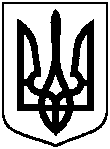 РОЗПОРЯДЖЕННЯРОЗПОРЯДЖЕННЯРОЗПОРЯДЖЕННЯРОЗПОРЯДЖЕННЯМІСЬКОГО ГОЛОВИМІСЬКОГО ГОЛОВИМІСЬКОГО ГОЛОВИМІСЬКОГО ГОЛОВИм. Сумим. Сумим. Сумим. Сумивід         26.02.2020       №      62 -Рвід         26.02.2020       №      62 -Рвід         26.02.2020       №      62 -РПро виплату стипендій міського голови м. Суми обдарованим учням - переможцям олімпіад, турнірів, конкурсів Про виплату стипендій міського голови м. Суми обдарованим учням - переможцям олімпіад, турнірів, конкурсів Про виплату стипендій міського голови м. Суми обдарованим учням - переможцям олімпіад, турнірів, конкурсів Начальник управління освіти і науки Сумської міської радиА.М. ДанильченкоГоловний спеціаліст – юрисконсульт управління освіти і науки Сумської міської ради С.М. ІвановаЗаступник міського голови з питань діяльності виконавчих органів радиВ.В. МотречкоДиректор департаменту фінансів, економіки та інвестицій Сумської міської радиС.А. ЛиповаНачальник відділу протокольної роботи та контролю Сумської міської радиЛ.В. МошаНачальник правового управління Сумської міської радиО.В. ЧайченкоЗаступник міського голови, керуючий справами виконавчого комітетуС.Я. ПакДодаток 1до розпорядження міського головивід    26.02. 2020  №   62   -Р№з/пПрізвище, ім’я, по батькові учняКласЗаклад освітиДосягнення№з/пПрізвище, ім’я, по батькові учняКласЗаклад освітиДосягнення1Попов Олександр Вікторович11Комунальна установа Сумська класична гімназія Сумської міської радиПереможець ІV етапу Всеукраїнської учнівської олімпіади з  математики2Баштанова Анастасія Олегівна11Комунальна установа Сумська класична гімназія Сумської міської радиПереможець ІV етапу Всеукраїнської учнівської олімпіади з  біології3Ковальова Катерина Іванівна11Комунальна установа Сумська класична гімназія Сумської міської радиПереможець ІV етапу Всеукраїнської учнівської олімпіади з  біології4Сосєдська Катерина Олегівна11Комунальна установа Сумська класична гімназія Сумської міської радиПереможець ІV етапу всеукраїнських учнівських олімпіад з біології5Пономаренко Дарія Сергіївна10Комунальна установа Сумська класична гімназія Сумської міської радиПереможець ІV етапу всеукраїнських учнівських олімпіад з англійської мови6Наталуха Ірина Іванівна10Комунальна установа Сумська гімназія № 1,            м. Суми, Сумської областіПереможець Міжнародного мовно-літературного конкурсу  учнівської та студентської молоді імені Тараса Шевченка7Акент’єва Аріна Іллівна10Комунальна установа Сумська гімназія № 1,             м. Суми, Сумської областіПереможець ІV етапу всеукраїнських учнівських олімпіад з біології8Закорко Вадим Вадимович11Комунальна установа Сумська спеціалізована школа І-ІІІ ступенів  № 9,              м. Суми, Сумської областіПереможець ІІІ етапу Всеукраїнського конкурсу-захисту науково-дослідницьких робіт учнів-членів МАН України  9Радченко Геннадій Анатолійович11Комунальна установа Сумська спеціалізована школа І-ІІІ ступенів  № 10 ім. Героя Радянського Союзу О. А. Бутка, м. Суми, Сумської області  Переможець ІІІ етапу Всеукраїнського конкурсу-захисту науково-дослідницьких робіт учнів-членів МАН України  3   Продовження додатку 13   Продовження додатку 13   Продовження додатку 13   Продовження додатку 13   Продовження додатку 110Тюрін Артем Євгенович10Комунальна установа Сумська спеціалізована школа І-ІІІ ступенів  № 10 ім. Героя Радянського Союзу О. А. Бутка, м. Суми, Сумської області  Переможець ІV етапу всеукраїнських учнівських олімпіад з німецької мови11Воронін Дмитро Ігорович11Комунальна установа Сумська спеціалізована школа І-ІІІ ступенів  № 10 ім. Героя Радянського Союзу О. А. Бутка, м. Суми, Сумської області  Переможець ІV етапу всеукраїнської учнівської олімпіади з німецької мови 12Харьков Денис В’ячеславович10Комунальна установа Сумська загальноосвітня школа І-ІІІ ступенів № 15 ім. Дмитра Турбіна,               м. Суми, Сумської областіПереможець ІІІ етапу всеукраїнських учнівських олімпіад з інформатики та інформаційних технологій13Бережна Дар’я Олександрівна10Комунальна установа Сумська загальноосвітня школа І-ІІІ ступенів № 15 ім. Дмитра Турбіна,               м. Суми, Сумської областіПереможець чемпіонату світу серед школярів у змішаній естафеті 14Музика Анна Русланівна11Комунальна установа Сумська спеціалізована школа І-ІІІ ступенів  № 17, м. Суми, Сумської областіПереможець ІV етапу всеукраїнської учнівської олімпіади з економіки15Любич Анастасія Олексіївна11Комунальна установа Сумська спеціалізована школа І-ІІІ ступенів  № 17, м. Суми, Сумської областіПереможець ІV етапу всеукраїнської учнівської олімпіади з екології16Буряс Василь Васильович10Комунальна установа Сумська спеціалізована школа І-ІІІ ступенів № 25, м. Суми, Сумської областіПереможець ІV етапу всеукраїнських учнівських олімпіад з історії17Пахотіна Анастасія Андріївна6Комунальна установа Сумська спеціалізована школа І-ІІІ ступенів № 25, м. Суми, Сумської областіПереможець Міжнародного мовно-літературного конкурсу  учнівської та студентської молоді імені Тараса Шевченка18Павлова Валерія Сергіївна9Комунальна установа Сумська загальноосвітня школа І-ІІІ ступенів № 27, м. Суми, Сумської областіПереможець ІV етапу Всеукраїнської учнівської олімпіади з української мови та літератури19Чернецький Роман Олександрович8Комунальна установа Сумська спеціалізована школа І-ІІІ ступенів  № 29, м. Суми, Сумської областіПереможець Міжнародного мовно-літературного конкурсу  учнівської та студентської молоді імені Тараса ШевченкаПродовження додатку 120Сибірякова Марія Олександрівна8Комунальна установа Сумська спеціалізована школа І-ІІІ ступенів                  № 29, м. Суми, Сумської областіПереможець Міжнародного конкурсу виконавців на народних інструментахДодаток 2до розпорядження міського головивід   26.02. 2020  №    62    -РКількість учнівРозмір стипендіїгрн.Кількість місяцівСума виплатгрн.20425651 000УсьогоУсьогоУсього51000